Applying Transformations to 2-D Shapes Behaviours/StrategiesApplying Transformations to 2-D Shapes Behaviours/StrategiesApplying Transformations to 2-D Shapes Behaviours/StrategiesApplying Transformations to 2-D Shapes Behaviours/Strategies1. Student identifies identical shapes with same orientation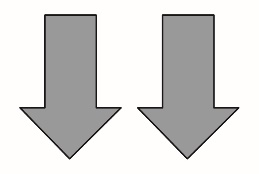 “These shapes have the same size and shape and are facing 
the same way.”2. Identifies identical shapes with different orientations 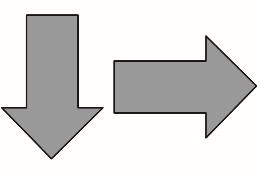 “These shapes are identical 
because I can picture turning 
one shape to match the other.”3. Student identifies translations but struggles to differentiate between reflections and rotations.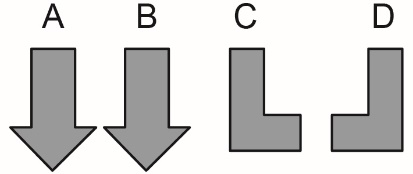 "I would translate A to the right 
to get B. I am not sure if moving C 
to D is a reflection or a rotation4. Student predicts and describes transformations of identical shapes and objects.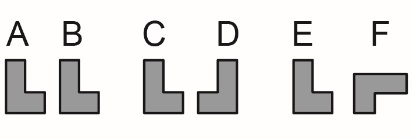 “When I translate a shape or object from A to B, the orientation stays 
the same. When I reflect a shape 
or object from C to D, I see a mirror image. When I rotate a shape 
or object from E to F, 
I get a different orientation.”Observations/DocumentationObservations/DocumentationObservations/DocumentationObservations/Documentation